
Adjectives – 2 Type the opposites of the bold words in the boxes below.Principio del formularioFinal del formulario1.This lesson isn't easy. It's……………..   .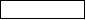 2.This dress is cheap. It isn't…………….   .3.That man is old . He isn't ……………..  .4.Your sister is quiet. She isn't ……………..  .5.This paper is thick. It isn't ……………  .6.My glass is empty. Your glass is …………..  .7.He's always happy. He's never…………….   .8.That table is high. It isn't ……………….  .9.The clothes are wet. They aren't …………..  .10.He's strong. He isn't ………………….  .